P 5 Homework ActivitiesWeek Beginning: 04/12/23School Christmas Fayre- Tuesday 5th- main hall- 6.00 pm. Panto- Wednesday 6th at Ayr Gaiety Theatre. Christmas lunch -Thursday 7th.Literacy : Use these pictures to write sentences and create a Winter acrostic poem.  ***********************************************************************************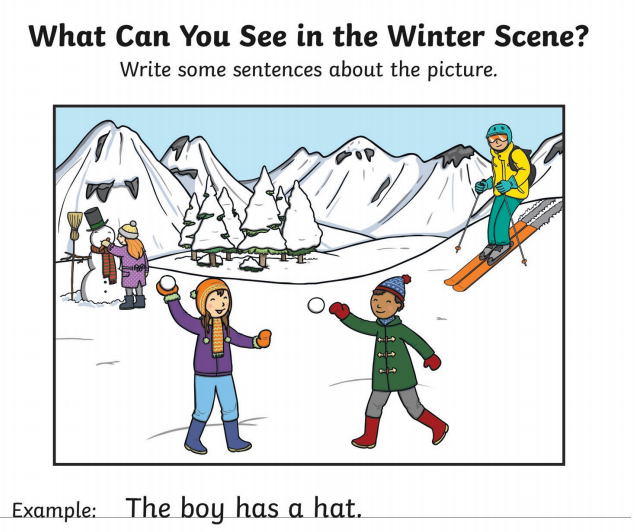 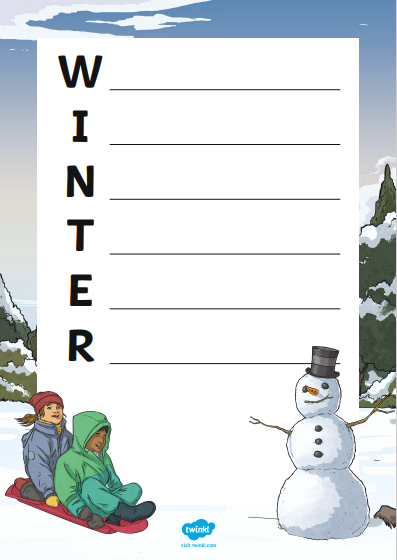  READING & COMPREHENSION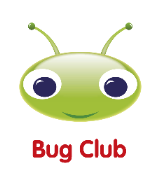 BugClub-read and complete the allocated class book.Red Stars-	 Big CatsBlue Stars- 	 Caring For Exotic AnimalsGreen Stars-	Birthdays Around The world****************************************************************************************************NUMERACY Try out some simple addition and complete the fitness challenge. Keep fit and have some fun!https://watchkin.com/523621234c Check out these Subtraction Videos.https://watchkin.com/a6786c9c10 Subtraction TUhttps://watchkin.com/f3733d010d Subtraction HTUUse the multiplication table and link to this game and songs to practice your times tables for your Ninja Challenge.https://www.timestables.co.uk/games/  You can practice on this too.https://www.youtube.com/watch?v=oPINS56lDes  Multiplication Songs for Children (Official Video) Multiply Numbers 1 through 12 for Kids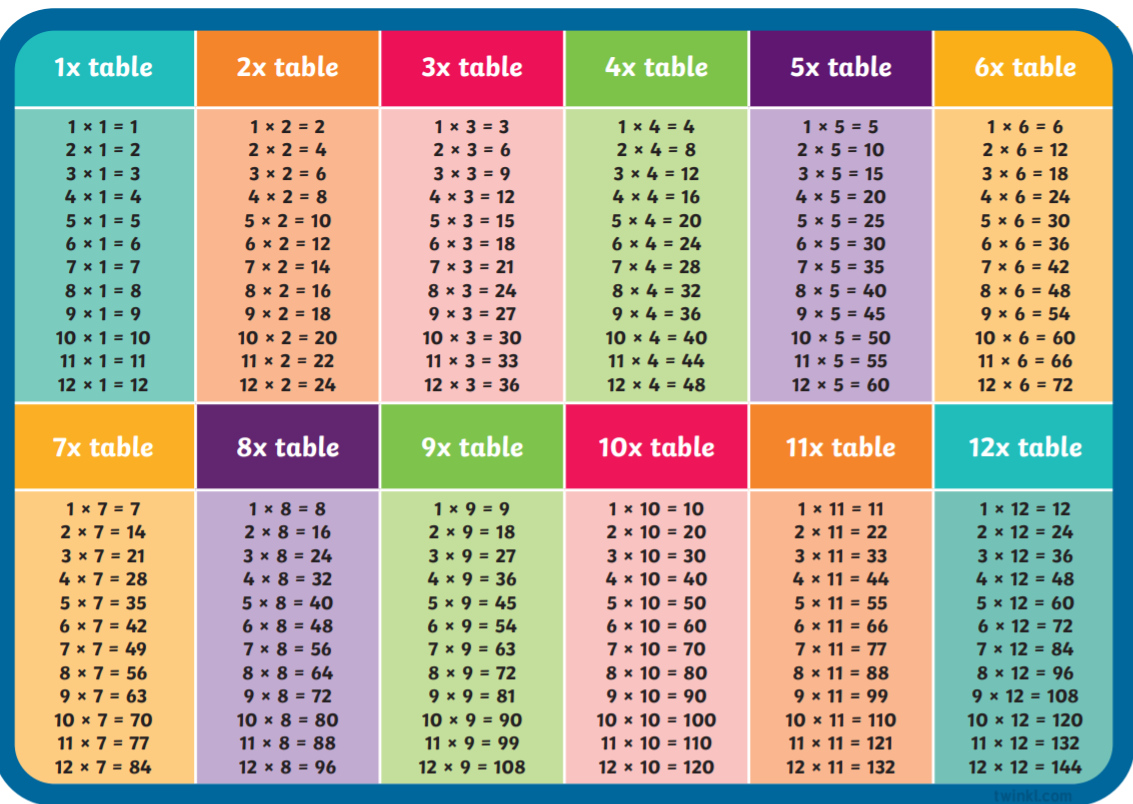 https://www.timestables.co.uk/games/   You can practice on this too.Check out these websites for some other activities you could try out throughout the session.https://www.coolmathgames.com/                              https://www.topmarks.co.uk/ https://www.worldofdavidwalliams.com/ https://www.bbc.co.uk/bitesize 